Publicado en Valencia el 03/12/2021 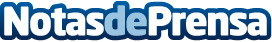 Repara tu Deuda Abogados cancela 84.584€ en Valencia con la Ley de Segunda OportunidadEl despacho de abogados referente en la Ley de Segunda Oportunidad ha logrado la cancelación de más de 60 millones de euros de deudaDatos de contacto:David Guerrero655 95 67 35Nota de prensa publicada en: https://www.notasdeprensa.es/repara-tu-deuda-abogados-cancela-84-584-en Categorias: Nacional Derecho Finanzas Valencia http://www.notasdeprensa.es